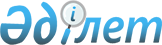 О внесении изменений в некоторые решения Правительства Республики КазахстанПостановление Правительства Республики Казахстан от 29 декабря 2021 года № 958.
      Правительство Республики Казахстан ПОСТАНОВЛЯЕТ: 
      1. Утвердить прилагаемые изменения, которые вносятся в некоторые решения Правительства Республики Казахстан.   
      2. Настоящее постановление вводится в действие со дня его подписания.  Изменения, которые вносятся в некоторые решения Правительства Республики Казахстан
      1. В постановлении Правительства Республики Казахстан от 25 мая 2013 года № 516 "О мерах по реализации Указа Президента Республики Казахстан от 22 мая 2013 года № 571 "О некоторых мерах по оптимизации системы управления институтами развития, финансовыми организациями и развития национальной экономики":
      в перечне акционерных обществ, государственные пакеты акций которых передаются в оплату размещаемых акций акционерного общества "Национальный управляющий холдинг "Байтерек", утвержденном указанным постановлением:
      строки, порядковые номера 2 и 3, изложить в следующей редакции:
      "
      ";
      строки, порядковые номера 4 и 5, исключить;
      в приложении 1 к указанному постановлению:
      строки, порядковые номера 2 и 3, изложить в следующей редакции:
      "
      ";
      строку, порядковый номер 4, исключить.
      2. В постановлении Правительства Республики Казахстан от 1 июля 2014 года № 753 "Об утверждении Плана совместных действий Правительства Республики Казахстан и Национального Банка Республики Казахстан по обеспечению мер для финансирования, управления, строительства и реализации объектов недвижимости и торгово-развлекательного центра для Международной специализированной выставки ЭКСПО-2017 в городе Астане и внесении дополнения в постановление Правительства Республики Казахстан от 15 января 2013 года № 10 "Об утверждении Национального плана организации и проведения Международной специализированной выставки ЭКСПО - 2017 на 2013 – 2018 годы":
      в Плане совместных действий Правительства Республики Казахстан и Национального Банка Республики Казахстан по обеспечению мер для финансирования, управления, строительства и реализации объектов недвижимости и торгово-развлекательного центра на территории Международной специализированной выставки ЭКСПО-2017 в городе Астане, утвержденном указанным постановлением:
      по всему тексту слова "акционерному обществу "Ипотечная организация "Казахстанская ипотечная компания", "АО "ИО "Казахстанская ипотечная компания" заменить, соответственно, словами "акционерному обществу "Казахстанская жилищная компания", "АО "Казахстанская жилищная компания".
      3. Утратил силу постановлением Правительства РК от 17.07.2023 № 603 (вводится в действие по истечении десяти календарных дней после дня его первого официального опубликования).


      4. В постановлении Правительства Республики Казахстан от 8 сентября 2020 года № 557 "О некоторых вопросах Единого оператора жилищного строительства":
      пункт 1 изложить в следующей редакции: 
      "1. Определить акционерное общество "Казахстанская жилищная компания" единым оператором жилищного строительства.".   
					© 2012. РГП на ПХВ «Институт законодательства и правовой информации Республики Казахстан» Министерства юстиции Республики Казахстан
				
      Премьер-Министр Республики Казахстан

А. Мамин
Утверждены
постановлением Правительства
Республики Казахстан
от 29 декабря 2021 года
№ 958    
2.
Акционерное общество "Жилищный строительный сберегательный банк "Отбасы банк"
100 %
3.
Акционерное общество "Казахстанская жилищная компания"
98,60186962 %
22.
Акционерное общество "Жилищный строительный сберегательный банк "Отбасы банк"
100 %
3.
Акционерное общество "Казахстанская жилищная компания"
98,60186962 %